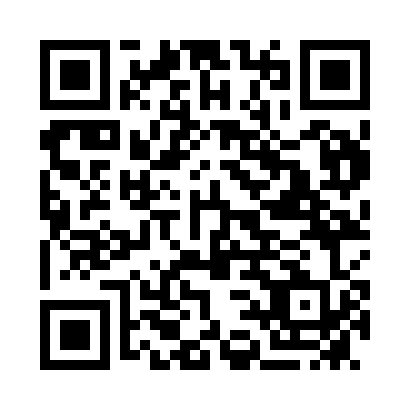 Prayer times for Gayndah, AustraliaWed 1 May 2024 - Fri 31 May 2024High Latitude Method: NonePrayer Calculation Method: Muslim World LeagueAsar Calculation Method: ShafiPrayer times provided by https://www.salahtimes.comDateDayFajrSunriseDhuhrAsrMaghribIsha1Wed4:596:1711:513:015:246:382Thu4:596:1711:513:015:246:373Fri4:596:1811:503:005:236:374Sat5:006:1811:503:005:226:365Sun5:006:1911:502:595:226:366Mon5:016:1911:502:595:216:357Tue5:016:2011:502:585:206:358Wed5:016:2011:502:585:206:349Thu5:026:2111:502:575:196:3410Fri5:026:2111:502:575:196:3311Sat5:036:2211:502:565:186:3312Sun5:036:2211:502:565:176:3213Mon5:036:2311:502:565:176:3214Tue5:046:2311:502:555:166:3115Wed5:046:2411:502:555:166:3116Thu5:056:2411:502:545:156:3117Fri5:056:2511:502:545:156:3018Sat5:056:2511:502:545:156:3019Sun5:066:2611:502:535:146:3020Mon5:066:2611:502:535:146:2921Tue5:076:2711:502:535:136:2922Wed5:076:2711:502:535:136:2923Thu5:076:2811:502:525:136:2824Fri5:086:2811:502:525:126:2825Sat5:086:2911:512:525:126:2826Sun5:096:2911:512:525:126:2827Mon5:096:3011:512:515:126:2828Tue5:096:3011:512:515:116:2829Wed5:106:3111:512:515:116:2730Thu5:106:3111:512:515:116:2731Fri5:116:3211:512:515:116:27